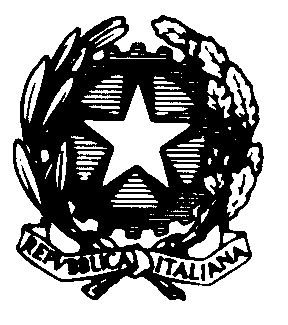 Istituto Comprensivo Dosolo Pomponesco Viadana
Via Colombo, 2 – tel 0375 800 041
46030 San Matteo Delle Chiaviche
Sito:www.icdosolopomponescoviadana.edu.it
Email:mnic83000q@istruzione.it Pec:mnic83000q@pec.istruzione.itViaggio/Uscita N. alunni N. docenti accompagnatoriDestinazioneDataOra PartenzaOra rientroPrezzo iva compresa% Iva applicataQualità mezzi impegnatiEuro ________Massimali assicurativi€ ________________________,____Esperienze pregresse di trasporto presso scuolaAnni _______________________